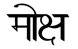 ReBalance Yoga TherapyYOUR HEALTH INFORMATION:Please indicate if you have experienced, or are experiencing any of the following:Any emotional issues I should be aware of?Any significant lifestyle changes in the last 12 months?Please discuss current & previous physical, mental, or medical concerns that have brought you to yoga therapy or may currently limit or impede your yoga practice:Current medications?Are you under the care of a doctor(s)?              Please list:Please add any other pertinent details belowPlease read carefully and sign the following agreements:I,                         (print name), understand that yoga includes physical movement, breath-work, meditation, and stretching techniques. As is the case with all physical activity, I understand that the risk of injury, even serious or disabling, is always present and cannot be entirely eliminated. If I experience any pain or discomfort I will listen to my body, adjust or change the posture and inform and seek assistance from my therapist.I know that yoga is not a substitute for medical attention, examination, diagnosis, or treatment. I also know that all suggestions made by Lisa Manheim are just suggestions and I am responsible for doing my own research and consulting a doctor before starting any new regimes, including yoga. I understand that yoga is not safe under certain medical conditions and take full responsibility for making the informed decision to practice yoga. I hereby agree to irrevocably release and waive any claims that I have now or hereafter may have against Lisa Manheim and RBYT.Signature:		                                Date: Last Name:First Name:First Name:Date: Date: Date: Date: Date of Birth:Address:Address:Phone Number:Email:Email:Emergency Contact:Relationship:Relationship:Phone:Phone:Occupation:How did you hear about RBYT?How did you hear about RBYT?Have you practiced yoga before?Have you practiced yoga before?Never:A few times:More than 10:More than 10:What is your main reason(s) for coming to yoga therapy?What is your main reason(s) for coming to yoga therapy?What is your main reason(s) for coming to yoga therapy?What is your main reason(s) for coming to yoga therapy?High / Low blood pressureHigh / Low blood pressureCardiac / Circulatory ProblemsCardiac / Circulatory ProblemsHeadachesHeadachesPregnantPregnantInsomniaInsomniaSeizuresSeizuresSciaticaSciaticaScoliosisScoliosisParkinson’sParkinson’sAlzheimer’sAlzheimer’sArthritisArthritisRARAOsteoporosisOsteoporosisMSMSConstipationConstipationDigestive IssuesDigestive IssuesDizziness / VertigoDizziness / VertigoAsthma / Breathing IssuesAsthma / Breathing IssuesInjuryInjuryCancerCancerAnxietyAnxietyDepressionDepressionTraumaTraumaPerceived stress level 1-10?Perceived stress level 1-10?Pain in any of the following areas:Pain in any of the following areas:Pain in any of the following areas:Pain in any of the following areas:Pain in any of the following areas:Pain in any of the following areas:NeckJawSinuses / EarShoulderElbowWrist / HandHipKneeAnkle / FootLower BackMid BackUpper Back